BRAZILIAN AERONAUTICAL COMMISSION IN WASHINGTON D.C.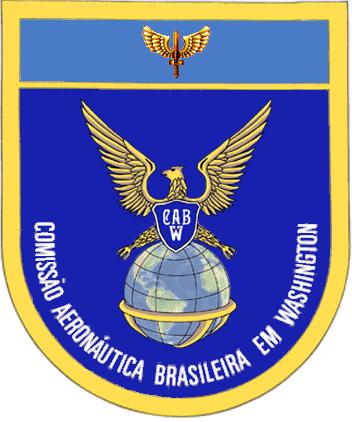 REPUBLISHINGINVITATION FOR BID No. 214850/CABW/2021PAG No. 67102.214850/2021-59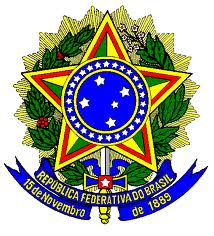 MINISTRY OF DEFENSE
AERONAUTICAL COMMANDBRAZILIAN AERONAUTICAL COMMISSION IN WASHINGTON D.C.REPUBLISHING INVITATION FOR BID No. 214850/CABW/2021PAG No. 67102.214850/2021-07Legal Support: The Brazilian Federal Government, through the Brazilian Aeronautical Commission in Washington (“BACW”), lets it be known to all who may be interested, that on the date, time and place indicated below, BACW will carry out a bidding process on the basis of indirect execution, to be adjudicated based on the LOWEST UNIT PRICE (Letter a, Sub-item VIII of Article 6 of Brazilian Law 8,666/93), in accordance with this REPUBLISHING INVITATION FOR BID and its Annexes.  The bidding procedures shall follow the principles of the Law nº 8,666/93 (Brazil), item 7.1.2 of MCA 176-1 from December 6, 2017, from SEFA, and the other requirements provided in this REPUBLISHING INVITATION FOR BID and its Annexes. Furthermore, bids submitted to BACW will be interpreted, evaluated and judged according to the principles of the articles 3 and 123 of Law nº 8,666 from 06/21/1993, regarding legality, impartiality, moral, equality, transparency.DEFINITIONSIn order to facilitate the comprehension of terminology and to simplify text composition, the following abbreviations and expressions were adopted, followed by their definitions hereafter:COMAER – Brazilian Aeronautical Command;COMREC - Goods and Services Receiving Commission;CONTRACTED PARTY – the natural person or legal entity contracted to perform the services;CONTRACTING PARTY- Brazilian Aeronautical Commission in Washington, DC (BACW);FAB – Brazilian Air ForceICA – Aeronautical Command Directive;INVOICE – Commercial document formalizing an act of purchase and sale abroad, which must contain- among other information- the following data: supply quantity, supply unit, price, payment terms, taxes, duties and FAB Purchase Order Number.MO - Military Organization;MONITOR- the individual or commission representing the CONTRACTING PARTY before the CONTRACTED PARTY, appointed to systematically monitor the fulfillment of contractual terms and complementary orders issued by the Government, in all their aspects;PAG – Administrative Management Process;BASIC PROJECT- As per Brazilian Law 8.666, dated June 21, 1993, the set of necessary and sufficient elements, with the necessary degree of precision, to define the project, service or body of work, which will constitute the Bid Subject. It is drafted based on the suggestions drawn from preliminary technical studies, which ensure technical feasibility and adequate treatment of the project’s environmental impact, as well as evaluating the project or service’s costs, defining the methods and terms for its performance.TERM OF RECEIPT – Document issued by the COMREC attesting and accepting services performed.OBJECTContracting of a specialized company for the services of relocation of UNACCOMPANIED BAGGAGE hereafter referred as Household Goods (HHG), door-to-door, by sea, for the MILITARIES PERSONNEL of the Brazilian Aeronautical Command when returning to Brazil at the end of their missions outside Brazil, as per the USER’S INFORMATION, Annex A of the Basic Project.It is noted that the services related to this BASIC PROJECT must comply with all the laws and regulations set forth by the governments of the countries in which the HHE moving are to be removed as well as the international laws and regulations for the transportation. Notwithstanding, the interested companies must well know and comply with the laws and regulations set forth by the Brazilian government for custom clearance services.The following annexes are integral parts of this contract, regardless of whether or not they are herein transcribed:ANNEX I – BASIC PROJECT;ANNEX II – PRICE PROPOSAL MODEL; The services that are object of this REPUBLISHING INVITATION FOR BID shall be performed on the basis of indirect execution, at the Lowest Global Price per HHG relocation. It is noted that the services related to this BASIC PROJECT must comply with all the laws and regulations set forth by the governments of the countries in which the HHE moving are to be removed as well as the international laws and regulations for the transportation. Notwithstanding, the interested companies must well know and comply with the laws and regulations set forth by the Brazilian government for custom clearance services.PARTICIPATION REQUIREMENTSInterested companies, registered with BACW or not, that are related to the object of this bidding may participate in this Bidding Process pursuant to the provisions of the respective acts that established the bidding. The BACW will select and invite at least three (3) companies.Companies that are under the following conditions may not participate in the bidding:Bankruptcy, legal restructuring, or extrajudicial reorganization;Dissolution or liquidated;Suspended from participating in bidding processes or have a note of failure on the execution of a contracting in its registration in BACW in the last 3 months;Barred from participating in bidding processes and entering into a Contract agreement with the Brazilian Federal Government;That are declared not to be in good standing to enter into an agreement with the Public Administration (Brazil);That are part of a consortium, or joint venture that is separately participating in the bidding, or control or are controlled by another entity participating in the bidding process.ACCREDITATIONThe bidder, or its representative shall report to the Bidding Commission at the place, date and time indicated in the preamble to this REPUBLISHING INVITATION FOR BID for the purpose of conducting the registration of the participants in this Bidding Process, with his/her ID card, or other photo identification document, along with the document granting him/her powers to express opinions  during the bidding procedures (such documents shall be made available outside of the Envelopes containing the Qualification Documents and Price proposals).Failure to present any of the documents for registration or presentation of incorrect documents shall not preclude participation of the bidder. However, it will prevent its representative from expressing an opinion on behalf of the bidder.The representative of a bidder shall be any qualified individual under the terms of its incorporation papers, public power of attorney document, private and notarized power of attorney document, or equivalent document.Incorporation papers or registration as a proprietorship shall describe the authority of the representative of the bidder to represent it before third parties.A power of attorney document shall describe all the required powers to present proposals and carry out all acts pertaining to the bidding process, and should be accompanied with incorporation papers or proprietorship registration. A registered representative may only represent one bidder.ENVELOPES WITH QUALIFICATION DOCUMENTATION AND PROPOSALEach bidding participant shall present two envelopes, one containing qualification documents and the other the price proposal.The sets of documents pertaining to qualification and price proposal shall be delivered separately, inside sealed envelopes, with an initial on the flap and identified with the name of the bidder. Bidders are strongly urged to use the following identification label format in order to identify their bids.	ENVELOPE Nº 01 – QUALIFICATION DOCUMENTSBRAZILIAN AERONAUTICAL COMMISSION IN WASHINGTONREPUBLISHING INVITATION FOR BID Nº 214850/CABW/2021 [NAME OF THE COMPANY]ENVELOPE Nº 02 – PRICE PROPOSALBRAZILIAN AERONAUTICAL COMMISSION IN WASHINGTONREPUBLISHING INVITATION FOR BID Nº 214850/CABW/2021[NAME OF THE COMPANY]The ENVELOPE Nº 01 – QUALIFICATION DOCUMENTS, and the ENVELOPE Nº 02 – PRICE PROPOSAL must be included in an oversized envelope, sealed and addressed to the BIDDING COMMISSION. The name and address of the bidder must be shown in the upper left corner of the bid envelope, and the REPUBLISHING INVITATION FOR BID number, the date and hour of bid opening must be shown in the envelope in accordance with the following model:C/O BIDDING COMMISSION – BID # 214850/CABW/2021BRAZILIAN AERONAUTICAL COMMISSION IN WASHINGTON1701 22nd Street N.W. Washington, DC 20008SESSION ON October 06th, 2021 at 10:00 a.m. (EST)[NAME OF THE COMPANY]The envelope may be forwarded by Postal Service or other similar delivery services, with tracking capabilities, and proof of delivery receipt. The envelope must be delivered at least by the opening of the public session at 10:00 a.m. (Eastern Standard Time) of October 06th, 2021.Bidders are strongly advised to inform the tracking number of their envelopes to the BIDDING COMMISSION by means of the e-mail chf.dlc.cabw@fab.mil.br prior to the date and time of the opening of the public session.Envelopes delayed to be delivered to the BIDDING COMMISSION due to carrier issues or improper envelope identification shall not be considered.BACW shall not be responsible for mistakes due to envelopes improper identification.When sending envelope by Postal Service, the bidder must include the bid number on the outside envelope, so the package can be identified when arrived at BACW. (e.g Some carriers permit the inclusion of the Bidding Number in the REFERENCE field.)   Envelopes may also be presented in person to the Bidding Commission in the public session.QUALIFICATIONS (ENVELOPE # 01)Companies must deliver the following documents in its qualification envelope.Legal Qualification:Present evidence of the Company’s Federal Tax Identification Number/EIN;Present the Dun and Bradstreet Number of the Company; Present the Basic Business License of the Company to operate in the relevant jurisdiction and the relevant field, issued by an U.S. Government Agency;Present the following documents of the Company: Certificate of Incorporation, or Certificate of Formation, or Articles of Incorporation, or Articles of Organization, or other similar organizational document.Present a valid Certificate of Liability Insurance of the Company (proof of insurance);If the BIDDER will insure the HHG of the USER with an insurance company different from the insurance company presented above, the BIDDER must inform the name, address and proof of relationship between the BIDDER and the insurance company. Technical Qualification:Present a proof of U.S. Federal Maritime Commission (FMC) valid license, as required by the U.S. Code 46 CFR Part 515.3, or equivalent for Non-U.S.-based companies. In addition to the copy of the (FMC) license, the BIDDER must present proof that the license is valid by presenting a screen-print of the company’s snapshot on the Federal Maritime Commission’s website (https://www2.fmc.gov/oti/Default.aspx ) The Bidding Commission may, at its own discretion, access the FMC’s website at the opening of the qualification documents in order to assure that the license is valid at the Bidding Process.Present a RECOMMENDATION LETTER from a client attesting the good performance of services related to the object of the REPUBLISHING INVITATION FOR BID. In this case, the BIDDER may attach to the recommendation letter, a letter from the bidder, on its letterhead, explaining the services performed such as international relocation from door-to-door.Present DECLARATION from its Chief of Financial Officer (CFO) or equivalent company’s official stating that the BIDDER has adequate financial resources to perform the services and that it complies with the Financial Responsibility Requirements presented on 46 CFR Part 515.21 to insure Financial Responsibility for the U.S. Federal Maritime Commission (FMC). A telephone number and an e-mail of a contact person of the CONTRACTED PARTY must be provided to the user from the beginning to the end of the process.The required certificates and/or statements shall be valid in cases where there are expiration dates. No delivery slip or official request for documents will be accepted in lieu of the documents required in this REPUBLISHING INVITATION FOR BID and its Annexes.PRICE PROPOSAL (ENVELOPE # 02)The proposal, which should be typed and written in English, must be clear and have no amendments or erasures, duly dated and signed, with all pages initialed by the bidder’s representative, according to the model in ANNEX I.The BIDDER must submit the UNIT PRICE PER HHG RELOCATION.When presenting the UNIT PRICE, the bidder must not include the insurance cost.Bidders are not obligated to present proposal for all relocations.The insurance cost shall be reimbursed to the CONTRACTED PARTY as presented on item 5 of the Basic Project, Annex I of this IFB.The service quoted shall include all costs arising from the performance of the services, whether direct or indirect, including but not limited to what is described below: all inputs such as fees and/or taxes of invoice, social contributions, duties and taxes, administrative fees, permits, and all other fees necessary for full compliance with the object of the REPUBLISHING INVITATION FOR BID, in accordance with the BASIC PROJECT.Transportation services include all charges and expenses as described below Packing, filling and packaging;Documentation fees;Dock and terminal handling rates;Maritime cargo; andDestination services, port charges, storage at destination, demurrage, customs clearance, delivery, unpacking, assembly, and any other charge related to the performance of the services.Tax rates quoted by the bidder shall not exceed the limits established under applicable tax legislation.The validity of the proposal shall not be less than sixty (60) days from the day the bidding process is officially initiated.Under no circumstances shall the content of the submitted proposals be changed, neither with regard to price nor any other terms or conditions that imply any alteration to the original proposal.  Exceptions are allowed only when these are formal changes intended to resolve immaterial errors or mistakes, without any alteration to the substantive content of the proposal or the aforementioned terms and conditions, and provided they will not cause any adverse impact to the other bidders.Errors in filling out the proposal should not warrant disqualification of the proposal when it is possible to make adjustments without the need to increase the prices offered, and provided it is demonstrated that the amount will be sufficient to cover all costs of the Contract.In case errors are noticed, the Bidding Commission will perform a diligence in order to assure that the adjustments to be made do not constitute need to increase the offered prices, and/or the offered price covers the cost of the CONTRACT.Any correction in proposals shall be duly recorded in the open session’s meeting minutes.The changes addressed under this item shall be submitted to the Bidding Commission for review.The Bidding Commission may perform the correction of any of the above-described errors, or it can request the Bidder to submit the corrected proposal. No complaints with regard to the proposals will be admitted after they are duly recorded in the minutes.After qualification, it is not possible to withdraw a proposal, unless for cause due to a supervening fact as accepted by the Commission.The award will be made to the lowest responsive bid after qualification phase and price proposal acceptance. The estimated service value is estimated to be a maximum as presented in the USER’S INFORMATION, Annex A of the Basic Project.PROCEDURE FOR OPENING ENVELOPESOn the date, time and place indicated in this REPUBLISHING INVITATION FOR BID, in a public act, before the bidders present, the Permanent Bidding Commission will receive the oversized sealed envelopes (referenced in item 5.4) containing Envelopes nº 01 and nº 02, and will proceed to initiate the bidding process.These public acts may be attended by any person, but only the bidders and their registered representatives will be allowed to engage the Bidding Commission in conversation.  Once the deadline for delivering the documents has passed, no other documents will be received, nor will there be accepted any addendum or clarifications regarding the documentation or price proposal submitted. After the bidders are identified, the Bidding Commission will proceed to opening Envelopes nº 01 – Qualification Documents.The content of the envelopes shall be initialed by the members of the Bidding Commission and the representatives of all of the bidders present.The qualification of the bidders will be verified, in accordance with this REPUBLISHING INVITATION FOR BID.Should the Bidding Commission deem necessary, it could adjourn the public session, so as to analyze the documents presented by the bidders, setting, at that time, a new date and time when a new public meeting will take place, informing all bidders.Considering the above hypothesis, all the qualification documents already initialed, and the Envelopes nº 2 – Price Proposals – initialed on the outside by the present bidders and the Bidding Commission members, will be kept by the Bidding Commission, until the qualification phase is concluded.Disqualified bidders will have the Envelope nº 2 returned unopened after the legal period has transpired without appeal or its withdrawal, or an adverse decision on its appeal. In case there are not 3 (three) participating bidders at the bidding meeting, the Bidding Commission will inquire to the present bidders about safeguarding their envelopes for a republishing of the IFB to be announced at later date.After the analysis of the QUALIFICATION DOCUMENTS, it will be granted the deadline of 2 (two) business days, for the bidders to present any appeals. After that, a date for new meeting for opening the PRICE PROPOSAL will be announced.The opening of PRICE PROPOSAL may occur at the same meeting in the following cases:All bidders are declared QUALIFIED by the BIDDING COMMISSION, and the present bidders waive their right to appeal.All the bidders are present and waive their right to appeal.If the Bidding Commission consults the bidders that are not present at the meeting and they waive their right to appeal together with all bidders present.In the event that one of the bidders does not withdraw the right to appeal the qualification phase, Envelopes nº 2 – Price Proposals – will be initialed by the bidders, and kept in a safe until a date is set for their opening.After the qualification phase is finished and all the proposals have been opened, bidders cannot be disqualified by any reason related to the qualification process, with the exception of any supervening facts, or facts only known after the judging of the proposals.The price proposals from the qualified bidders will be judged according to the requirements set forth in this REPUBLISHING INVITATION FOR BID. If all the participants are disqualified for reason of their QUALIFICATION DOCUMENTS or otherwise, the Bidding Commission may establish a term of three (3) business days for new documentation or proposals to be submitted.During all public acts, detailed minutes will be prepared and signed by the members of the Commission and the bidders’ legal representatives in attendance.REVIEWING QUALIFICATION DOCUMENTSParticipants will be disqualified if:They submit documents required in this REPUBLISHING INVITATION FOR BID that are expired and/or not duly updated and/or not responsive to the requirements set forth in the REPUBLISHING INVITATION FOR BID.They include the price proposal inside Envelope nº 01.Bidders will be notified of their qualification or otherwise through publication. In the event that bidder representative attends the public meeting in which the decision was made, it will be communicated directly to the representative and recorded in the minutes.REVIEWING THE PRICE PROPOSALThe criterion for reviewing the proposal will be the LOWEST UNIT PRICE per HHG relocation. It will be DISQUALIFIED the proposal which:Does not comply with Item 7 (Price Proposal) of this REPUBLISHING INVITATION FOR BID; Is flawed or illegible, it is not specific or presents with irregularities and flaws that hinders its review;Is not in compliance with any requirement set forth in this REPUBLISHING INVITATION FOR BID or the BASIC PROJECT;Includes advantages that are not provided for in the REPUBLISHING INVITATION FOR BID, including subsidized financing, lack of any required due dates, or prices or advantages that are based on offers presented by another bidder;Presents prices that are unrealistic in the sense that their viability cannot be appropriately demonstrated through documentation that proves that the costs of input are consistent with market prices and that productivity is consistent with the performance of the object; Under these circumstances, the bidder will have two (2) business days to demonstrate the feasibility of the prices included in its proposal, in accordance with Article 48, item II, of Law nº 8,666/93 (Brazil), under the penalty of being disqualified.If there are signs of unrealistic prices in the proposal, or if it is necessary to provide additional clarification, a due diligence may be carried out by the Bidding Commission, in accordance with §3 of Article 43, Law nº 8,666/93 (Brazil).Once the price proposal which does not meet the requirements of the foregoing items is disqualified, the remaining proposals will be qualified from lowest to highest.Should there be a tie among the proposals, a draw will be conducted.  The names of the bidders that are tied will be placed in a sealed box, from which they will be drawn and classified on the basis of the order in which they were drawn.After thirty minutes, the draw will be conducted, regardless of whether the companies or their representatives are in attendance.Bidders will be notified of the results of bidding through either publication in a U.S. newspaper of national circulation, BACW’s website, or other means, at sole discretion of BACW. In the event that bidder representative attends the public meeting in which the decision was made, it will be communicated directly to the representative and recorded in the meeting minutes.HOMOLOGATION AND ADJUDICATION The bidding process will be submitted to the appropriate authority, who will proceed to ratify it and adjudicate the object to the winning bidder. The Homologation and Adjudication (Bid Award) shall be performed individually by USER, per relocation, as presented in the Annex A of the Basic Project – USER’S INFORMATION.The adjudication will be based on the LOWEST UNIT Price.CONTRACTFor this specific hiring, the CONTRACT shall be replaced by a PURCHASE ORDER, individually per relocation. The PURCHASE ORDER may undergo quantitative increases or decreases in the estimated amounts and values. However, such increases may not exceed 25% of initial amount, in accordance with Brazilian Law nº 8.666/1993.SUBCONTRACTINGIn case there is sub-contracting, it shall abide by the following guidelines:Sub-contracting may be authorized by the BACW’s Chief, through the CONTRACT MONITOR up to the limit of 49% of the amount of the services.Sub-contractor shall prove having the technical qualification to perform the services, even though, the responsibility for the quality of such services lies solely with the CONTRACTED PARTY.In the event of sub-contracting, the CONTRACTED PARTY shall still bear full responsibility for full performance of this Basic Project, being responsible for supervising and coordinating the activities of the sub-contractor, as well as responding before the CONTRACTING PARTY for strict compliance with the agreements related to the object that was subcontracted.TERMSCollection of the HHGUpon receiving the notification of the Purchase Order, the CONTRACTED PARTY shall have up to (5) five business days to contact the USER to schedule the Survey Inspection. This period of five (5) five business days may be extended upon USER’S request.A telephone number and an e-mail of a contact person of the CONTRACTED PARTY must be provided to the user from the notification of the Purchase Order to the end of the process.HHG Relocation The services from door-to-door shall be performed within 60 (sixty) calendar days from the day the HHG is collected at the USER’s origin until the completion of the services at the USER’s destination.If the USER elects to use the 60 (sixty) calendar days of storage, the services from door-to-door shall comprise the amount of days for storage.StorageThe USER may use the CONTRACTED PARTY's warehouse, or a CONTRACTED PARTY’s subcontracted warehouse, for a maximum period of 60 (sixty) calendar days, at the CONTRACTED PARTY expenses. Before the expiration of this period, the CONTRACTED PARTY shall send to the USER a written notification requesting an extension of the storage period. The USER will be responsible for any additional charges resulting from the extension of the deadline, from the 61st day. The amount must be agreed between the parties (USER and CONTRACTED PARTY) previously. If the CONTRACTED PARTY fails to formally request the extension to make such request, any period greater than the initial 60 days will be considered as a delay in delivery of the HHG.AcceptanceThe USER shall accept the services within 15 (fifteen) calendar days from the completion of the services at the USER’s destination.The services shall be considered completed after the issuance of the DELIVERY CONFIRMATION RECEIPT, Annex C of the Basic Project.FINANCIAL GUARANTEE The provision of a performance guarantee is not required for this contracting.  PRICE ADJUSTMENTThe price shall be Fixed and Firm (FFP) for the HHG relocation.PAYMENTThe deadline for payment shall be within thirty (30) calendar days from the date the term of receipt. The payment will occur as follows:Payment shall be made after the issuance of the DELIVERY CONFIRIMATION RECEIPT, Annex C of the Basic Project.The insurance shall be paid in accordance with the limits, terms and conditions described on item 5 of the Basic Project.The payment of the insurance cost is conditioned to the presentation of the insurance policy and the inventory signed by the USER, in accordance with the maximum amount presented in the USER’S INFORMATION, Annex A of the Basic Project.INVOICES, in U.S. dollars, must be forwarded to the BACW’s Administrative Division.MONITORINGVerification of adequate contractual fulfillment must be performed based on the criteria established in this BASIC PROJECT and in accordance with contractual terms.The CONTRACTED PARTY performance must be monitored and inspected through oversight instruments such as reports, including monitoring of the fulfillment of the obligations arising from the agreement.The monitoring of contractual performance carried out by the CONTRACTING PARTY does not eliminate the CONTRACTED PARTY’S responsibility, also before third parties, due to any irregularity, even if arising from technical imperfections, flaws or inadequate use of equipment, and when these incidents occur, they do not imply shared responsibility by the CONTRACTING PARTY, its representatives or employees.RECEIPT OF THE OBJECTThe services that are the object of this BASIC PROJECT shall be received by the BACW’s Administrative Division hereafter called “MONITOR” in accordance with the specifications set forth in this instrument.It is the responsibility of the MONITOR to:Ensure that the CONTRACTED PARTY meets all requirements for the service objects, which are described in this BASIC PROJECT:Accept or reject services according to the specifications set forth in the BASIC PROJECT within 10 (ten) consecutive days:Once approved, the INVOICES shall be sent to the BACW’s Contract Department, together with a DELIVERY CONFIRMATION RECEIPT, Annex C of the Basic Project, within 5 (five) days. If there is any discrepancy, the INVOICE must be returned to the CONTRACTED PARTY, so that the necessary corrections may be made, with a letter explaining the reasons for its return; andDuring the performance of the services, all proposals, questions, discrepancies, causing difficulties or requiring evaluation must be submitted to the MONITOR. If necessary, the MONITOR may submit all proposals, questions, discrepancies, causing difficulties or requiring evaluation for the purpose of receiving approval and/or issue of opinion by the BACW’s Chief.OBLIGATIONS OF THE CONTRACTING PARTY AND THE CONTRACTED PARTYThe obligations of the CONTRACTING PARTY and CONTRACTED PARTY are established in the, BASIC PROJECT, Annex I, and the PURCHASE ORDER, and other obligations provided for in this REPUBLISHING INVITATION FOR BID. BUDGETARY ALLOCATION All expenses arising from the contracting of this Basic Project shall be covered by resources from the Special Charges Sub directorate (SDEE) of the Directorate of Aeronautical Administration (DIRAD), in the Nature of Expense 339033, of the National Treasury Management.APPEALSThe actions of the Administration (BACW), during this Bidding Process, may be appealed as follows:Appeal to the BIDDING COMMISSION within two (2) business days, from the date of notification or registration of the minutes of the meeting/session, in the cases of:Qualification of the bidder or lack thereof;Judgment of the proposals;Annulment or revocation of the bidding process;Denial of a request for application or registration, alteration or cancellation;Termination of the CONTRACT, unilaterally by the Administration (BACW) for cases provided for under item I, Article 79 of Federal Law nº 8.666/93 (Brazil);Issuance of a warning, suspension or compensatory fine. Once a request for appeal has been filed, it will be communicated to the other bidders, which may present counter-arguments within two (2) business days.The appeal will be addressed to the BIDDING COMMISSION, which may reconsider its decision within five (5) business days. If the appeal is rejected, the BIDDING COMMISSION must forward the appeal to the BACW’S CHIEF, for an additional five (5) business days, all of which will be duly notified.GENERAL PROVISIONSAny doubts arising from the provisions of this REPUBLISHING INVITATION FOR BID may be the subject of consultation, in writing, with the Bidding Commission in charge of this bidding process, up to 48 hours before the delivery of the proposals.All questions will be consolidated and answered in writing after the deadline for consultation has elapsed.  A circular communication will be posted by the Bidding Commission and forwarded to the interested parties that have provided an e-mail address.  The interested party shall carefully review the REPUBLISHING INVITATION FOR BID and its Annexes, as well as all the instructions, terms and conditions, and BASIC PROJECTs presented, and become familiar with all circumstances or details that may affect the assessment of costs and the terms involved in performing the object of this bidding process.The bidders shall be responsible for all costs associated with the preparation and presentation of their proposal.  The Administration (BACW) shall not in any way be responsible for those costs, regardless of the proceedings and outcomes of the bidding process.Participation in this bidding process implies full acceptance of the terms and conditions established in this REPUBLISHING INVITATION FOR BID and its Annexes, as well as with the requirement to comply with the provisions herein.Any changes or amendments to this REPUBLISHING INVITATION FOR BID will require its dissemination in the same publication that the original solicitation was posted, with the initial term being postponed, except when the changes do not in any way affect the formulation of proposals.If it is not a business day or if there is any event that prevents the bidding process from being held on the scheduled date, the session will be automatically rescheduled to the following business day at the same time and place previously indicated, unless communicated otherwise by the Bidding Commission.In any stage during the bidding process, the Bidding Commission or the BACW’s Chief may promote diligence intended to clarify or complement the process, provided it does not involve the later inclusion of any document or information that should be made available at the public bidding session.The approval of the outcome of this bidding process does not imply a right to being contracted.The BACW reserves the right to revoke or annul the Bidding Process in cases clearly in the public interest, e.g.:Where there is no longer a requirement for the supplies or services; orWhere amendments to the REPUBLISHING INVITATION FOR BID would be of such magnitude that a new REPUBLISHING INVITATION FOR BID is desirable.If this REPUBLISHING INVITATION FOR BID is cancelled, bids that have been received shall be returned unopened to the bidders and notice of cancellation shall be sent to all prospective bidders to whom REPUBLISHING INVITATION FOR BID were issued.Preservation of the integrity of the competitive bid system dictates that, after bids have been opened, award must be made to that responsible bidder who submitted the lowest responsive bid, unless there is a compelling reason to reject all bids and cancel the REPUBLISHING INVITATION FOR BID.REPUBLISHING INVITATION FOR BID may be cancelled and all bids rejected before award but after opening, only when formally and in writing, by the Chief of the BACW, in the following circumstances:Inadequate or ambiguous specifications were cited in the REPUBLISHING INVITATION FOR BID;Specifications have been revised;The supplies or services being contracted for are no longer required;The REPUBLISHING INVITATION FOR BID did not provide for consideration of all factors of cost to the Government;For other reasons, cancellation is clearly in the Brazilian public’s interest;The terms established in this REPUBLISHING INVITATION FOR BID and its Annexes do not include the first day, but include the last day. Deadlines shall fall on regular business day for the Administration (BACW).The rules which govern the bidding process shall always be interpreted so as to increase competition among the bidders, provided that it does not jeopardize the interest of the Administration (Brazilian Public Administration), or the principles of equal rights, the purpose and security of the contracting.In the event of discrepancies between the provisions of this REPUBLISHING INVITATION FOR BID and the other documents of the bidding process, the REPUBLISHING INVITATION FOR BID will prevail, with the exception of the CONTRACT executed by the winning bidder (CONTRACTED PARTY) shall govern its relationship with the BACW.The REPUBLISHING INVITATION FOR BID and its Annexes may be read and/or obtained at BACW at the address indicated below, during business days, from 8:30 a.m. to 11:30 a.m., and 1:30 p.m. to 3:00 p.m. (EST). The records of this administrative proceeding will remain available to all interested parties at the agency located at the address below, during business days from 8:30 a.m. to 11:30 a.m., and 1:30 p.m. to 3:00 p.m. (EST), after previously scheduled time.1701 22nd St N.W.Washington, D.C. 20008Ph.: (202) 518 7348Fax: (202) 483 4684E-mail: chf.dlc.cabw@fab.mil.br The United States District Court for the District of Columbia or the Superior Court in Washington, D.C., shall be the court in which any action or proceedings that might arise in connection with the bidding process must be filed and adjudicated, and the parties irrevocably submit to the exclusive jurisdiction of such court. This REPUBLISHING INVITATION FOR BID and the bidding process shall be construed and interpreted in accordance with the principles of Brazilian Law N° 8,666/93 and any other applicable laws and regulations of the Federative Republic of Brazil, and shall be governed by and enforced in accordance with the laws of the District of Columbia.It is hereby agreed by the parties that the language of this REPUBLISHING INVITATION FOR BID, for the purpose of documentation, correspondence, and any other interests shall be ENGLISH. Washington, D.C., September 29th, 2021.      LEANDRO F. ROMAN, Lt ColBACW’s President of the Bidding CommissionTHIAGO DELLAZARI MELO, Lt ColChief of BACW’s Bidding and Contracts DivisionDate of delivery and opening of envelopes:Date of delivery and opening of envelopes:Date of delivery and opening of envelopes:Date of delivery and opening of envelopes:October 06th, 2021October 06th, 2021Time:10:00 a.m. (Eastern Standard Time)10:00 a.m. (Eastern Standard Time)10:00 a.m. (Eastern Standard Time)10:00 a.m. (Eastern Standard Time)10:00 a.m. (Eastern Standard Time)Address:1701 22nd St N.W. Washington D.C 200081701 22nd St N.W. Washington D.C 20008Phone:(202) 518-7348(202) 518-7348Address:1701 22nd St N.W. Washington D.C 200081701 22nd St N.W. Washington D.C 20008Fax:(202) 483-4684(202) 483-4684Address:1701 22nd St N.W. Washington D.C 200081701 22nd St N.W. Washington D.C 20008E-mail:chf.dlc.cabw@fab.mil.brchf.dlc.cabw@fab.mil.brAccreditation:October 06th, 2021October 06th, 2021October 06th, 2021October 06th, 2021October 06th, 2021Time: 10:00 a.m. (Eastern Standard Time)10:00 a.m. (Eastern Standard Time)10:00 a.m. (Eastern Standard Time)10:00 a.m. (Eastern Standard Time)10:00 a.m. (Eastern Standard Time)